                   КАРАР                                                                     РЕШЕНИЕОб утверждении Порядка принятия решений о признании безнадежной к взысканию задолженности по платежам в бюджет сельского поселения Кожай-Семеновский сельсовет муниципального района Миякинский район Республики Башкортостан В соответствии с пунктом 3 постановления Правительства Российской Федерации от 6 мая 2016 года № 393 «Об общих требованиях к порядку принятия решений о признании безнадежной к взысканию задолженности по платежам в бюджеты бюджетной системы Российской Федерации», Совет сельского поселения Кожай- Семеновский сельсовет  муниципального  района Миякинский район Республики Башкортостанрешил:Утвердить прилагаемый Порядок принятия решений о признании безнадежной к взысканию задолженности по платежам в бюджет сельского поселения Кожай-Семеновский сельсовет  муниципального района Миякинский район Республики Башкортостан.Утвердить состав комиссии по принятию решений о признании безнадежной к взысканию задолженности по платежам в бюджет сельского поселения Кожай-Семеновский сельсовет муниципального района Миякинский район Республики Башкортостан3. Контроль за исполнением настоящего приказа оставляю за собой. Глава сельского поселения			                                       Каримов Р.А.с.Кожай-Семеновка«13» июля 2016 года№ 73       Утвержден Решением Совета сельского поселенияКожай-Семеновский сельсовет       муниципального района       Миякинский район       Республики Башкортостан     от 13 июля 2016 г. № 73ПОРЯДОК принятия решений о признании безнадежной к взысканию задолженности по платежам в муниципальный район Миякинский район Республики Башкортостан администрируемых администрацией сельского поселения Кожай-Семеновский сельсовет муниципального района Миякинский район Республики БашкортостанОбщие положения1. Настоящий Порядок разработан в соответствии с действующим законодательством и устанавливает правила принятия решений о признании безнадежной к взысканию задолженности по платежам в бюджет сельского поселения Кожай-Семеновский сельсовет муниципального района Миякинский район Республики Башкортостан юридических и физических лиц, индивидуальных предпринимателей администрируемых администрацией сельского поселения Кожай-Семеновский сельсовет муниципального района Миякинский район Республики Башкортостан взыскание которых оказалось невозможным в силу причин экономического, социального или юридического характера в случаях, предусмотренных пунктом 2 настоящего Порядка.1.1. В сумму задолженности, подлежащую списанию перед бюджетом сельского поселения Кожай-Семеновский сельсовет  муниципального района Миякинский район Республики Башкортостан, включается основной долг, а также сумма по пеням и штрафам, начисленная за несвоевременную оплату соответствующих платежей.2.. Платежи в бюджет, не уплаченные в установленный срок (задолженность по платежам в бюджет), признаются безнадежными к взысканию в следующих случаях:1) смерти физического лица - плательщика платежей в бюджет или объявления его умершим в порядке, установленном гражданским процессуальным законодательством Российской Федерации; 2) признания банкротом индивидуального предпринимателя - плательщика платежей в бюджет в соответствии с Федеральным законом от 26 октября 2002 года N 127-ФЗ "О несостоятельности (банкротстве)" в части задолженности по платежам в бюджет, не погашенным по причине недостаточности имущества должника; 3) ликвидации организации - плательщика платежей в бюджет в части задолженности по платежам в бюджет, не погашенным по причине недостаточности имущества организации и (или) невозможности их погашения учредителями (участниками) указанной организации в пределах и порядке, которые установлены законодательством Российской Федерации; 4) принятия судом акта, в соответствии с которым администратор доходов бюджета утрачивает возможность взыскания задолженности по платежам в бюджет в связи с истечением установленного срока ее взыскания (срока исковой давности), в том числе вынесения судом определения об отказе в восстановлении пропущенного срока подачи заявления в суд о взыскании задолженности по платежам в бюджет;5) вынесения судебным приставом-исполнителем постановления об окончании исполнительного производства и о возвращении взыскателю исполнительного документа по основаниям, предусмотренным пунктами 3и 4 части 1 статьи 46 Федерального закона от 2 октября 2007 года N 229-ФЗ "Об исполнительном производстве", если с даты образования задолженности по платежам в бюджет прошло более пяти лет, в следующих случаях:размер задолженности не превышает размера требований к должнику, установленного законодательством Российской Федерации о несостоятельности (банкротстве) для возбуждения производства по делу о банкротстве;судом возвращено заявление о признании плательщика платежей в бюджет банкротом или прекращено производство по делу о банкротстве в связи с отсутствием средств, достаточных для возмещения судебных расходов на проведение процедур, применяемых в деле о банкротстве.3. Помимо случаев, предусмотренных пунктом 2 настоящей Порядка административные штрафы, не уплаченные в установленный срок, признаются безнадежными к взысканию в случае истечения установленного Кодексом Российской Федерации об административных правонарушениях срока давности исполнения постановления о назначении административного наказания при отсутствии оснований для перерыва, приостановления или продления такого срока. Порядок принятия решения о признании безнадежной к взысканию и списании задолженности 2.1.Решение о признании безнадежной к взысканию и списании задолженности принимается Комиссией, состав которой утверждается постановлением сельского поселения Кожай-Семеновский сельсовет муниципального района Миякинский район Республики Башкортостан (далее - Комиссия).2.2.Комиссия рассматривает представленные сведения и принимает решение о списании задолженности или об отказе в списании не позднее 30 дней с момента представления сведений.2.3.Решения Комиссии принимаются простым большинством голосов членов Комиссии по каждому должнику индивидуально.2.4.Решения Комиссии оформляются актом в трех экземплярах, которые подписываются председателем и всеми членами Комиссии, участвовавшими в рассмотрении документов (приложение №1).2.5.Оформленный Комиссией акт о признании безнадежной к взысканию задолженности по платежам в бюджет утверждается главой сельского поселения Кожай-Семеновский сельсовет.III. Перечень документов, необходимых для списания безнадежной к взысканию задолженностиРешение о признании безнадежной к взысканию и списании задолженности принимается на основании следующих документов:1) выписка из отчетности администратора доходов бюджета об учитываемых суммах задолженности по уплате платежей в бюджеты бюджетной системы Российской Федерации;2) справка администратора доходов бюджета о принятых мерах по обеспечению взыскания задолженности по платежам в бюджеты бюджетной системы Российской Федерации;3) документы, подтверждающие случаи признания безнадежной к взысканию задолженности по платежам в бюджеты бюджетной системы Российской Федерации, в том числе:документ, свидетельствующий о смерти физического лица - плательщика платежей в бюджет или подтверждающий факт объявления его умершим;документ, содержащий сведения из Единого государственного реестра индивидуальных предпринимателей о прекращении деятельности вследствие признания банкротом индивидуального предпринимателя - плательщика платежей в бюджет, из Единого государственного реестра юридических лиц о прекращении деятельности в связи с ликвидацией организации - плательщика платежей в бюджет;судебный акт, в соответствии с которым администратор доходов бюджета утрачивает возможность взыскания задолженности по платежам в бюджет в связи с истечением установленного срока ее взыскания (срока исковой давности), в том числе определение суда об отказе в восстановлении пропущенного срока подачи в суд заявления о взыскании задолженности по платежам в бюджет;постановление судебного пристава-исполнителя об окончании исполнительного производства при возврате взыскателю исполнительного документа по основаниям, предусмотренным пунктами 3 и 4 части 1 статьи 46 Федерального закона "Об исполнительном производстве".IY. Заключительные положения4.1. Изменения, связанные со списанием задолженности, вносятся в отчетность на 1-е число месяца, следующего за месяцем, в котором принято решение о списании задолженности.                                                                                                                                                                                       Приложение№ 1                                                                                                                                                           к Порядку  принятия решений                                                                                                                                                         о признании безнадежной к                                                                                                                                                           взысканию задолженности по                                                                                                                                                                         платежам  в бюджет сельского поселенияКожай-Семеновский сельсовет                                                                                                                                                                                                        муниципального  района                                                                                                                                                                             Миякинский район Республики                                                                                                                               Башкортостан                                                                                                                                                                                                                                «Утверждаю»                                                                                                                                   администрация сельского поселенияКожай-Семеновский сельсовет муниципального района                                                                                                                                                                   Миякинский районРеспублики Башкортостан«___»_______ ____ Р.А. КаримовАКТ о признании безнадежной к взысканию и списании задолженности в бюджет сельского поселения Кожай-Семеновский сельсовет муниципального района Миякинский район Республики Башкортостан Подписи членов комиссии                                                                                                                             Приложение №2к Порядку  принятия решений о признании безнадежной квзысканию задолженности по платежам  в бюджет сельского поселения Кожай-Семеновскийсельсовет муниципального района Миякинский район                                                                                   Республики Башкортостан Составкомиссии по принятию решений о признании безнадежной к взысканиюзадолженности по платежам в бюджет сельского поселения Кожай-Семеновский сельсовет муниципального района Миякинский район Республики БашкортостанПредседатель комиссии: Глава сельского поселения – Каримов Р.А.;Члены:1. Управляющий делами – Кузьмина Р.Н.;2. Специалист 2 категории – Никифоров В.Д..Башkортостан Республикаhы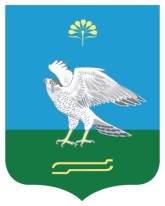 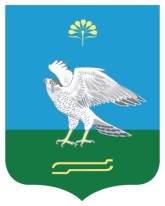 Миәкә районы муниципаль районының Кожай-Семеновка ауыл советы ауыл биләмәhе советыРеспублика БашкортостанСовет сельского поселения Кожай-Семеновский сельсовет муниципального района Миякинский район 452087,  Миәкә  районы, Кожай-Семеновка ауылы, Совет урамы, 61тел.(факс)2-68-10452087, Миякинский район, с. Кожай-Семеновка ул.Советская,61тел.(факс) 2-68-10Полное наименование организации (фамилия, имя, отчество физического лица)Полное наименование организации (фамилия, имя, отчество физического лица)ИНН налогоплательщика, ОГРН, код причины постановки на учет налогоплательщика организации (ИНН налогоплательщика физического лица)Сведения о платеже, по которому возникла задолженностьКод классификации доходов бюджета сельского поселения Кожай-Семеновский сельсовет муниципального района Миякинский район Республики Башкортостан, по которому учитывается задолженностьСумма задолженности в бюджет Сумма задолженности в бюджет Сумма задолженности по пеням и штрафам по соответствующим платежам в бюджет Дата принятия решения о признании безнадежной к взысканию задолженности по платежам в бюджетДата принятия решения о признании безнадежной к взысканию задолженности по платежам в бюджет12234556671.2.